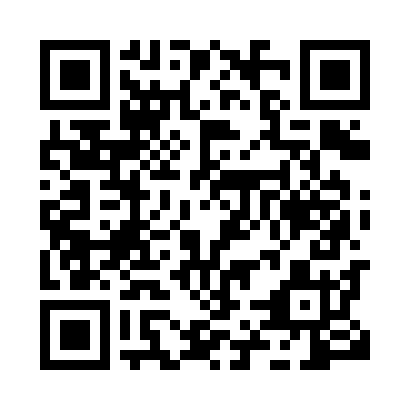 Prayer times for Batar, CameroonWed 1 May 2024 - Fri 31 May 2024High Latitude Method: NonePrayer Calculation Method: Muslim World LeagueAsar Calculation Method: ShafiPrayer times provided by https://www.salahtimes.comDateDayFajrSunriseDhuhrAsrMaghribIsha1Wed4:345:4611:573:146:097:172Thu4:335:4611:573:146:097:173Fri4:335:4611:573:156:097:174Sat4:335:4511:573:156:097:175Sun4:325:4511:573:156:097:176Mon4:325:4511:573:166:097:187Tue4:325:4511:573:166:097:188Wed4:315:4411:573:166:097:189Thu4:315:4411:573:176:097:1810Fri4:315:4411:573:176:097:1911Sat4:305:4411:573:176:107:1912Sun4:305:4411:573:186:107:1913Mon4:305:4411:573:186:107:1914Tue4:295:4311:573:186:107:2015Wed4:295:4311:573:196:107:2016Thu4:295:4311:573:196:107:2017Fri4:295:4311:573:196:107:2018Sat4:295:4311:573:206:117:2119Sun4:285:4311:573:206:117:2120Mon4:285:4311:573:206:117:2121Tue4:285:4311:573:216:117:2122Wed4:285:4311:573:216:117:2223Thu4:285:4311:573:216:127:2224Fri4:285:4311:573:226:127:2225Sat4:285:4311:573:226:127:2326Sun4:275:4311:573:226:127:2327Mon4:275:4311:573:236:127:2328Tue4:275:4311:583:236:137:2429Wed4:275:4311:583:236:137:2430Thu4:275:4311:583:246:137:2431Fri4:275:4311:583:246:137:25